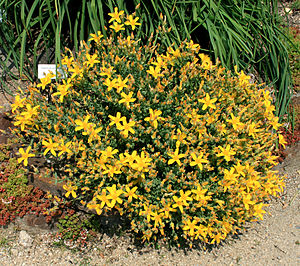 Семейство:Hypericum  (lat.).St-john's-wort (Eng.)Зверобой.Морфологическое описание:Представители рода — многолетние, очень редко однолетние травянистые растения, полукустарники, кустарники или деревья.Стебли большей частью четырёхгранные.Листья у некоторых видов супротивные, редко мутовчатые, большей частью цельнокрайние, сидячие или с короткими черешками, на поверхности и по краям или только по краям часто с просвечивающими, иногда с чёрными точечными маслянистыми желёзками.Чашечка глубоко пятираздельная, остающаяся. Чашелистиков пять, равных или иногда неравных или неодинаковых по форме. Лепестков пять, очень редко четыре, в почкосложении скрученных, золотистых или жёлтых, редко снаружи пурпурово-розовых, опадающих или иногда остающихся. Местообитание:Растут большей частью в умеренном климате Северного полушария и под тропиками в южных областях. Особенно многочисленны в Средиземноморье.Сбор лекарственного сырья:Экстракт зверобоя используется для изготовления безрецептурных растительных антидепрессантов, применяемых при лёгких формах депрессии, психо-вегетативных тревожных расстройствах. Антидепрессивное действие зверобоя обусловлено способностью его активных веществ ингибировать обратный захват серотонина и других нейромедиаторов, а также влиянием на обмен мелатонин.Химический срава зверобоя содержит разнообразные биологически активные соединения. Основными действующими веществами травы зверобоя являются фотоактивные конденсированные антраценовые производные (до 0,4% гиперицина, псевдогиперицин, протопсевдогиперицин и др.). Найдены также флавоновые соединения: гликозид гиперозид (в траве - 0,7%, в цветках - 1,1%), рутин, кверцитрин, изокверцитрин и кверцетин. В траве содержится эфирное масло, в состав которого входят терпены, сесквитерпены, сложные эфиры изовалериановой кислоты. Обнаружены также дубильные вещества (до 10%), смолы (до 10%), антоцианы, сапонины, каротин (до 55 мг%), никотиновая и аскорбиновая кислоты, витамин Р, цериловый спирт, холин, следы алкалоидов.остав.Фармакологическое действие:Препараты зверобоя обладают вяжущими, противовоспалительными и антисептическими свойствами, оказывают стимулирующее действие на регенеративные процессы.Основные Одним из основных активных компонентов экстракта зверобоя является гиперицин, который способствует улучшению функции центральной и периферической нервной системы,активные компоненты.Применение:Свежую весеннюю зелень зверобоя можно употреблять в пищу с салатами, а зрелые летние листья хорошо подходят к рыбным блюдам. Однако в настоящее время зверобой больше известен благодаря своим лекарственным свойствам. Конечно, его заваривают как чай, но не из-за его вкуса, аромата и каких-либо других гастрономических свойств, а для укрепления организма и профилактики заболеваний.                                                          Даниелян Роман  8 «Б»